Про внесення змін до деяких законів України про освіту щодо організації інклюзивного навчання(Відомості Верховної Ради (ВВР), 2014, № 30, ст.1011)Верховна Рада України постановляє:I. Внести зміни до таких законів України:1. У частині третій статті 12 Закону України "Про дошкільну освіту" (Відомості Верховної Ради України, 2001 р., № 49, ст. 259):1) після абзацу першого доповнити новим абзацом такого змісту:"Для задоволення освітніх, соціальних потреб, організації корекційно-розвиткової роботи у складі дошкільних навчальних закладів можуть створюватися спеціальні та інклюзивні групи для виховання і навчання дітей з особливими освітніми потребами".У зв’язку з цим абзаци другий - четвертий вважати відповідно абзацами третім - п’ятим;2) в абзаці третьому слово "ранньої" виключити, а після слів "загальноосвітніх санаторних школах (школах-інтернатах)" доповнити словами "навчально-реабілітаційних центрах";3) доповнити абзацом шостим такого змісту:"У всіх типах дошкільних навчальних закладів при реалізації права дітей на дошкільну освіту враховуються особливі освітні потреби у навчанні і вихованні кожної дитини, у тому числі дітей з особливими освітніми потребами відповідно до принципів інклюзивної освіти".2. У Законі України "Про загальну середню освіту" (Відомості Верховної Ради України, 1999 р., № 28, ст. 230):1) частину першу статті 6 після слів "незалежно від раси, кольору шкіри" доповнити словами "особливостей інтелектуального, соціального і фізичного розвитку особистості";2) частину третю статті 21 доповнити абзацом другим такого змісту:"Діти з особливими освітніми потребами, які навчаються у спеціальних і інклюзивних класах загальноосвітніх навчальних закладів, забезпечуються безоплатним гарячим харчуванням протягом усього періоду навчання у загальноосвітньому навчальному закладі";3) абзац десятий частини першої статті 25 після слів "вихователя загальноосвітньої спеціальної школи (школи-інтернату)" доповнити словами "та асистента вчителя інклюзивних класів загальноосвітніх навчальних закладів".II. Прикінцеві положення1. Цей Закон набирає чинності з 1 січня 2015 року.2. Кабінету Міністрів України вжити заходів щодо приведення у відповідність із цим Законом підзаконних нормативно-правових актів, забезпечивши набрання ними чинності одночасно з набранням чинності цим Законом шляхом:приведення своїх нормативно-правових актів у відповідність із цим Законом;забезпечення приведення нормативно-правових актів міністерств та інших центральних органів виконавчої влади у відповідність із цим Законом.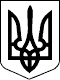 ЗАКОН УКРАЇНИПрезидент УкраїниП.ПОРОШЕНКОм. Київ 
5 червня 2014 року 
№ 1324-VII